Aanwezig: Wim Smet, Vera Schagt, Katrien Van Heetvelde, Katrien Aertgeerts, Rein Van Loock, Nancy Pauwels, Dennis Klarenbeek, Jef Verheyen, Marijke Siemons
Verontschuldigd: Johan RousseauTurnkledijNieuwe turn t-shirts (10 euro i.p.v. 7 euro). Ze worden via een raamcontract aangekocht (beter van kwaliteit) en de shorts (zwart of donkerblauw) gaan niet meer via het school verkocht worden.  In het eerste leerjaar worden de t-shirts gratis uitgedeeld.  Oude t-shirt mag nog gebruikt worden maar als er een nieuwe moet aangekocht worden dan zal het de nieuwe t-shirt zijn.Werkgroep VerkeerGaat effectief komen (enkel leerkrachten). Ze hebben zich ook weer geregistreerd voor octopus. Ze hebben in Wommelgem NADAR hekken op wielen zien staan voor de schoolstraat (eventueel informeren bij Els Corluy, directie). Misschien een idee voor onze school ?  Blijkbaar helpt octopus ook met o.a. schoolstraat.
Zebrapad naar Millegem is een feit. Snelheid is nog altijd problematisch daar. Eventueel met voorrang.Fietspooling terug promoten ? Kandidaten schoolraad :Mireille Blickx wil volgend jaar erbij als buurtbewoner. Hilde Goris is bezig met het zoeken naar mensen voor de schoolraad. Voorlopig nog geen vrijwilligers. Extra pedagogische studiedag1 volledige dag (1/10) en 2 halve dagen voor vorming ZILL. Eventueel een aanbod  ‘ouderavond’ voorzien voor ouders die daarin geïnteresseerd zijn.Kleuterschool : Koekje niet meer in de namiddag maar thuisVroeger aten de kls een koekje om 14:30 maar wegens het  verplaatsen van de speeltijd naar het einde van de dag werd er beslist het koekmomentje uit te stellen.  Kinderen die in de nabewaking blijven eten hun koekje op om 15u45, kleuters die naar huis gaan kunnen thuis hun 4-uurtje eten.  De kinderen eten aldus hun fruit in de VM, boterhammetjes op de middag en hun koekje thuis of in de nabewaking.  Sommige ouders geven aan dat het koekje eten rond 15u45 a 16u te dicht bij het avondeten valt.  Een koekje eten of fruit duurt bij de kleuters al snel een kleine 30-tal min.  Aangezien de speeltijd werd verzet naar het einde van de dag leek het voor het kleuterteam interessant om de koekjes in de NB te laten eten of thuis zodat de kleuters in de namiddag kunnen genieten van een langere periode ‘vrij spel’ in de klas.  Voorheen moesten de kinderen na 30min spelen in de klas na de middagspeeltijd reeds opnieuw jassen aandoen om te gaan spelen op de speelplaats.  Het nieuwe systeem heeft als voordeel dat de kinderen langer in hun spel kunnen zitten en ook effectief meer tot spel komen.  Bovendien zitten de kls aan het einde van de dag klaar met jasjes aan zodat ouders de kinderen ineens mee naar huis kunnen nemen.  De meeste ouders vinden dit een goed systeem.  Aan het begin van het schooljaar zal er tijdens het infomoment door de KL uitleg gegeven worden zodat alle ouders een beter zicht kunnen krijgen op het waarom van deze beslissing.Whatsapp groep 5de en 6de leerjaar met vreemde berichtenEr is een brief naar de ouders rond gegaan om mee een oogje in het zeil te houden. Ouders moesten deze ondertekenen dat ze dit gelezen heeft. Misschien eens samen te zitten met de leerkrachten of er iets voorzien kan worden.Overlopen data volgend schooljaarWoensdag 6/11/19 om 19u30Woensdag 18/3/20 om 19u30Woensdag 3/6/20 om 19u30
Volgende schoolraad : Woensdag 6/11/19 om 19u30Datum: 12/6/2019Verslag vergadering“SCHOOLRAAD”!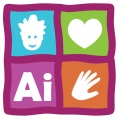 